ATA DA REUNIÃO DO COLEGIADO DO CURSO DE PEDAGOGIA2022-1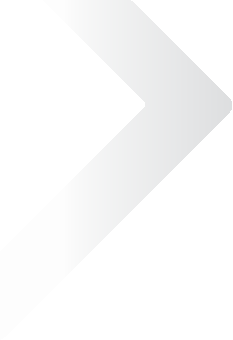 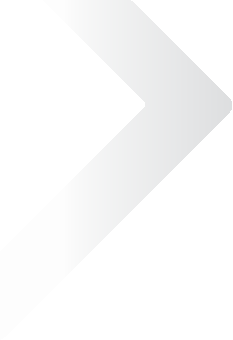 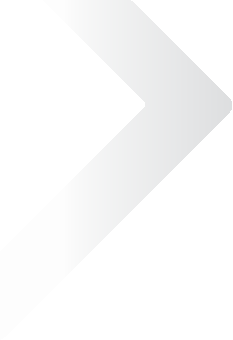 Rubricas dos (a) Professores (a) presentes: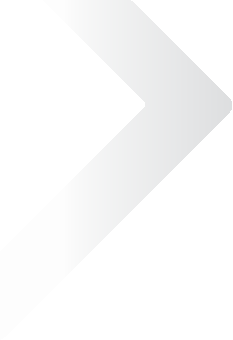 A. Informações Gerais A. Informações Gerais Assunto  Reunião do Colegiado do Curso de PedagogiaData da Reunião  11/02/22Horário  10 horasLocal ON–LINE - TEAMSB. Participantes Prof. Ms. Luciana Ferreira Furtado de MendonçaProf. Ms. Luciana Ferreira Furtado de MendonçaProf. Ms. Luciana Ferreira Furtado de MendonçaProf. Ms. Luciana Ferreira Furtado de MendonçaProf. Dr. Marcella da Silva Estevez Pacheco GuedesProf. Dr. Marcella da Silva Estevez Pacheco GuedesProf. Dr. Marcella da Silva Estevez Pacheco GuedesProf. Dr. Marcella da Silva Estevez Pacheco GuedesProf. Dr. Karine Vichiett MorganProf. Dr. Karine Vichiett MorganProf. Dr. Karine Vichiett MorganProf. Dr. Karine Vichiett MorganProf. Ms. Maria de Fátima SimõesProf. Ms. Maria de Fátima SimõesProf. Ms. Maria de Fátima SimõesProf. Ms. Maria de Fátima SimõesProf. Dr. Robert Lee SegalProf. Dr. Robert Lee SegalProf. Dr. Robert Lee SegalProf. Dr. Robert Lee SegalSra. Doriam Aparecida Damasceno (Representante Discente do Curso)Sra. Doriam Aparecida Damasceno (Representante Discente do Curso)Sra. Doriam Aparecida Damasceno (Representante Discente do Curso)Sra. Doriam Aparecida Damasceno (Representante Discente do Curso)Srta. Hellen Gonçalves Magalhães (Representante Técnico Administrativo)Srta. Hellen Gonçalves Magalhães (Representante Técnico Administrativo)Srta. Hellen Gonçalves Magalhães (Representante Técnico Administrativo)Srta. Hellen Gonçalves Magalhães (Representante Técnico Administrativo)C. Itens Discutidos na Reunião: Descrição ENADE 2021A profa. Luciana Mendonça iniciou a reunião informando que as últimas ações referentes ao ENADE foram encerradas e que, de acordo com o Edital, em 31 de agosto sairá o resultado final dessa última edição. Foi relatado, brevemente, como foi a confraternizada realizada em dezembro, o Abraço Virtual, estendendo os agradecimentos a todos/a docentes do curso.Implementação das Novas MatrizesFoi informado que as matrizes curriculares novas foram cadastradas no sistema e já iniciaremos o novo semestre com a implementação no dia 15/2. O Profo. Robert questionou sobre a produção das novas disciplinas e registramos que, a profa. Talita Campelo, assumiu a autoria de ambos os conteúdos, são eles: Fundamentos da Educação na Creche Metodologias para o Ensino FundamentalA disciplina que iniciou a produção, com o plano de ensino aprovado de forma extraordinária foi fundamentos da educação na creche. E o plano de ensino da disciplina “Metodologias para o Ensino Fundamental”, aprovado pelo NDE, foi enviado por e-mail para a apreciação crítica dos/a presentes. O parecer final deverá ser comunicado por e-mail para que possamos prosseguir com a produção desta disciplina. As disciplinas “Interpretação e Produção de Textos”, “Produção de Textos na Educação Básica” e “Literatura Infanto Juvenil” terão seus Planos de Ensino, inicialmente, produzidos pelo curso de Letras, que está sob nova coordenação. Assim que os conteúdos estiverem disponíveis serão compartilhados com os/a presentes. As salas de estágios foram conferidas, sendo os acertos nos conteúdos sinalizados pelo profo. Responsável e a profa Adriana Assumpção assumirá a mediação da primeira oferta de Projetos e Práticas de Ensino Extensão 1, ofertada para a matriz curricular da segunda licenciatura, acordando compartilhar a sua experiência no próximo encontro para a revisão e atualização das atividades, caso se façam necessárias. Para a autoria do conteúdo da disciplina AAP2 foi indicada a profa. Fernanda Guimarães que atua em projetos e práticas e nas disciplinas específicas do curso de história. A profa. Luciana Mendonça apresentou a proposta inicial do documento que necessita ser finalizada e aprovada pelo Colegiado. O tema a ser dinamizado é o discutido pelo grupo, Desenvolvimento das competências socioemocionais na formação docente, seguindo o mesmo desenho pedagógico da AAP1.Planos de EnsinoUma sugestão do NDE é que, pelo menos uma vez por semestre, os/a professores/a possam olhar com cuidado o plano de ensino da sua disciplina, indicando novas referências bibliográficas, disponíveis na BV, evitando assim a desatualização do documento. E, também, ressaltando necessidade de revisão de conteúdo, caso se faça necessário. Implementação das Práticas de Ensino e ExtensãoNo curso de 2a. Licenciatura teremos a nossa primeira experiência de curricularização da extensão integradas às práticas pedagógicas. Vale ressaltar que as turmas ingressantes neste semestre farão a transição das atividades remotas para o retorno às atividades presenciais e obrigatórias. A profa. Karine Morgan demonstrou preocupação com a formação de grupos para a elaboração dos trabalhos, tendo em vista a distância geográfica existentes entre os/a estudantes. A profa. Luciana Mendonça reforçou que a profa. Responsável compartilhará as experiências exitosas e que necessitam de aprimoramentos conosco, mas que essas diferenças geográficas e regionais, podem ser potências para uma formação multicultural.Revisão de ConteúdoO profo. Robert Lee assumiu a autoria da produção e revisão da disciplina “políticas educacionais”, destacou os pontos importantes para o aprimoramento do Plano de Ensino que ainda precisa ser finalizado, a partir dessa nova proposta, para darmos início a atualização necessária. Ficou acordado que a primeira entrega do conteúdo será realizada no mês de dezembro.Educação e Tecnologia e Office 365A profa. Luciana Mendonça informou que, conforme solicitado pelo grupo, foi inserida como temática a ser desenvolvida na disciplina “Educação e Tecnologia” o uso dos recursos do Office 365.  A profa. Responsável por essa ação é a Denize Amorim que realizará mensalmente os encontros e compartilhará as experiências com todo o grupo. O encontro síncrono, também, tem como objetivo apresentar o Portal do Aluno e a dinâmica de estudo da Unyleya.Retorno às atividades presenciais obrigatórias do cursoCom o avanço da vacinação e diminuição do contágio da COVID 19, as atividades presenciais obrigatórias, retornarão a ser cumpridas, de forma progressiva e respeitando todos os protocolos de saúde. As atividades de estágio supervisionado já estão sendo cumpridas presencialmente, as avalições semestrais iniciarão em março, como determina o nosso calendário acadêmico e, em abril, a obrigatoriedade em projetos e práticas se fará presente. Os/a estudantes serão avisados /a com antecedência, por meio dos canais oficiais, respeitando as excepcionalidades ainda necessárias. Eventos/Encontros SíncronosA profa. Luciana Mendonça recordou que o uso da ferramenta Teams será intensificado e que as salas “Teams” já estão sendo utilizadas nas disciplinas de Aproximação ao Ambiente Profissional, Estágio Supervisionado, Projetos e Práticas, TCC. Compartilhou a fala do NDE sobre a necessidade de sensibilizarmos o corpo docente do curso para a adoção de estratégias personalizadas e de acolhimento, tendo em vista que nem todo/a estudante possui acesso e a oportunidade de participar desses encontros ao vivo. A profa. Fernanda Mattos destacou que precisamos estar atentos/a as características da modalidade EAD e do perfil do alunado que busca esse formato de formação, tendo em vista as dificuldades informadas pela nossa comunidade discente. Foram compartilhadas as ações programadas para esse semestre: as aulas inaugurais, os encontros com ciência e educação e as rodas de conversas com o tema “Direitos Humanos e Cidadania”. Essa última estratégia foi sugerida pelo profo. Robert Lee, visando a literacia política e a formação cidadão dos/a estudantes: a realização de rodas de conversa no formato Cine Clube, abordando temáticas consideradas polêmicas, mas que precisam ser discutidas na formação docente com a seguinte abordagem: iniciar com alguma ilustração do cotidiano (reportagem, dados, filme, entre outros), apresentação da literatura científica e exemplos de práticas pedagógicas no cotidiano no ensino formal, na Educação Básica. Sobre a semana acadêmica, que será realizada no YouTube, as diretrizes serão compartilhadas no mês de Abril.Acompanhamento Pedagógico dos/a estudantes nas salas de aulaA profa. Maria de Fátima sugeriu a inclusão de novas estratégias para a dinamização do Fórum temático com um vídeo com comentários específicos por turma. E foi solicitada o compartilhamento do profo. Fabio Maia sobre a experiência com as áudio correções em Estágio Supervisionado. Todos/a presentes reconheceram que os encontros síncronos, uma vez por mês, pode proporcionar uma nova visibilidade as necessidades dos/a estudantes bem como a sensação de pertencimento ao curso. A profa. Luciana Mendonça compartilhou que a Coordenação de Avaliação iniciará novas estratégias para qualificar o nosso acompanhamento do desempenho dos/a estudantes diante as atividades avaliativas, em breve, um novo encontro será agendado para o compartilhamento das diretrizes. A profa. Karine Morgan destacou que devemos aprimorar as nossas práticas referentes à Brinquedoteca Virtual, dinamizando-a com encontros síncronos e a tornando pública para a comunidade docente brasileiraD. Próximos Passos D. Próximos Passos D. Próximos Passos D. Próximos Passos Atividades Prazo Responsável Status Envio do link da Gravação referente ao Abraço Coletivo11/02Profa. Luciana MendonçaRealizadoAprovação extraordinária do Plano de Ensino da disciplina Fundamentos da Educação na Creche14/02Profa. Talita CampelloRealizado Aprovação dos Planos de Ensino das disciplinas: Ambiente Profissional em Pedagogia 2; Metodologias para o Ensino Fundamental16/02Profa. Luciana MendonçaProfa. Talita CampelloRealizadoEnvio do plano de ensino da disciplina “Políticas Educacionais” para aprovação via e-mail até a data informada11/02Profa. Luciana MendonçaRealizadoIndicação oficial do profo. Robert Lee para a produção do conteúdo da disciplina “Políticas Educacionais”10/03Profa. Luciana MendonçaRealizadoIndicação oficial da profa. Fernanda Guimarães para a produção do conteúdo da disciplina “Ambiente Profissional em Pedagogia 2”12/02Profa. Luciana MendonçaRealizadoCompartilhar os arquivos referentes aos Planos de Ensino com o Colegiado por e-mail11/02Profa. Luciana MendonçaRealizadoCompartilhar a proposta do Fórum Temático elaborada pela profa. Denize Amorim por e-mail12/02Profa. Luciana MendonçaRealizadoElaboração/Atualização dos Planos de Ensino de PEX2, PEX3 e PEX4Terceira semana de JulhoProfa. Luciana MendonçaEm encaminhamentoCompartilhar a agenda dos encontros on-line Conversas com Ciência e Educação11/02Profa. Luciana MendonçaRealizadoDivulgar as abordagens para a dinamização das Rodas de Conversa a partir da temática “Direitos humanos e Cidadania11/02Profa. Luciana MendonçaRealizadoCriar uma lista de transmissão no Telegram e compartilhar com os/a estudantes e corpo docente14/03Profa. Luciana MendonçaRealizadoSolicitar novos acessos a Brinquedoteca para os/a docentes07/03Profa. Luciana MendonçaRealizadoInformar aos estudantes e aos professores/a o retorno das atividades presenciais obrigatórias12/02Profa. Luciana MendonçaRealizado